МИНИСТЕРСТВО ОБРАЗОВАНИЯ И НАУКИ РФФедеральное государственное автономноеобразовательное учреждение высшего образования«Национальный исследовательский Нижегородский государственный университет им. Н.И. Лобачевского»	Сандлер И.В.Методические указания по подготовке и проведению экзамена по профессиональному модулю ПМ 04 «Составление и использование бухгалтерской (финансовой) отчетности»Учебно-методическое пособиеРекомендовано методической комиссией института экономики и предпринимательства для студентов ННГУ, обучающихся поспециальности среднего профессионального образования38.02.01 «Экономика и бухгалтерский учет (по отраслям)»Нижний Новгород2019УДК 336.226.ББК  65.052.9(4Укр)261.4Методические указания по подготовке и проведению экзамена по профессиональному модулю ПМ 03 «Составление и использование бухгалтерской (финансовой) отчетности». Автор: Сандлер И.В.: учебно-методическое пособие. - Нижний Новгород: Нижегородский госуниверситет, 2019. – 24с. Рецензент:  Директор ООО КФ «ИНТЕЛЛЕКТ» Беляева Е.В.В учебно-методическом пособии содержатся указания по подготовке к экзамену по модулю, определены процедуры проведения экзамена и порядок оценивания  сформированности компетенцийУчебно-методическое пособие предназначено для студентов, обучающихся по специальности 38.02.01 «Экономика и бухгалтерский учет (по отраслям)»Ответственный за выпуск:председатель методической комиссии ИЭП ННГУк.э.н., доцент Летягина Е.Н.УДК 336.226.ББК  65.052.9(4Укр)261.4					© Национальный исследовательский 		Нижегородский государственный Университет им. Н.И. Лобачевского, 2019СодержаниеВведение	41. Организация промежуточной  аттестации по профессиональному модулю	52. Подготовка портфолио обучающегося	63. Порядок проведения экзамена по модулю 	104. Типовые вопросы по содержанию портфолио для оценки сформированности   профессиональных компетенций	125. Перечень рекомендуемой литературы, интернет-ресурсов	14Приложения	13ВведениеВ учебно-методическом пособии определен порядок организации и проведения экзамена по профессиональному модулю ПМ.04 «Составление и использование бухгалтерской (финансовой) отчетности». Настоящие методические указания определяют цели и задачи экзамена по модулю, порядок подготовки портфолио, содержат требования к его оформлению.Экзамен по модулю является видом промежуточной аттестации по профессиональному модулю и направлен на проверку освоения вида деятельности Проведение расчетов с бюджетом и внебюджетными фондами. В качестве формы сдачи экзамена по модулю предусмотрена защита портфолио. При проведении квалификационного экзамена проверяется сформированность:общих компетенций:ОК 1. Выбирать способы решения задач профессиональной деятельности применительно к различным контекстамОК 2. Осуществлять поиск, анализ и интерпретацию информации, необходимой для выполнения задач профессиональной деятельностиОК 3. Планировать и реализовывать собственное профессиональное и личностное развитиеОК 4. Работать в коллективе и команде, эффективно взаимодействовать с коллегами, руководством, клиентамиОК 5. Осуществлять устную и письменную коммуникацию на государственном языке Российской Федерации с учетом особенностей социального и культурного контекстаОК 6. Проявлять гражданско-патриотическую позицию, демонстрировать осознанное поведение на основе традиционных общечеловеческих ценностейОК 7. Содействовать сохранению окружающей среды, ресурсосбережению, эффективно действовать в чрезвычайных ситуацияхОК 8. Использовать средства физической культуры для сохранения и укрепления здоровья в процессе профессиональной деятельности и поддержания необходимого уровня физической подготовленностиОК 9. Использовать информационные технологии в профессиональной деятельностиОК 10. Пользоваться профессиональной документацией на государственном и иностранном языкахОК 11. Использовать знания по финансовой грамотности, планировать предпринимательскую деятельность в профессиональной сферепрофессиональных компетенций:ПК 4.1. Отражать нарастающим итогом на счетах бухгалтерского учета имущественное и финансовое положение организации, определять результаты хозяйственной деятельности за отчетный периодПК 4.2. Составлять формы бухгалтерской (финансовой) отчетности в установленные законодательством срокиПК 4.3. Составлять (отчеты) и налоговые декларации по налогам и сборам в бюджет, учитывая отмененный единый социальный налог (ЕСН), отчеты по страховым взносам в государственные внебюджетные фонды, а также формы статистической отчетности  установленные законодательством срокиПК 4.4. Проводить контроль и анализ информации об активах и финансового положения организации, ее платежеспособности и доходностиПК 4.5. Принимать участие в составлении бизнес-планаПК 4.6. Анализировать финансово-хозяйственную деятельность, осуществлять анализ информации, полученной в ходе проведения контрольных процедур, выявление и оценку рисковПК 4.7. Проводить мониторинг устранения менеджментом выявленных нарушений, недостатков и рисков1. Организация промежуточной  аттестации по профессиональному модулюВ качестве промежуточной аттестации по профессиональному модулю ПМ.04 «Составление и использование бухгалтерской (финансовой) отчетности» после завершения обучения проводится экзамен по модулю, на котором представители работодателей и учебного заведения проверяют готовность обучающегося к выполнению соответствующего вида профессиональной деятельности и сформированность у него профессиональных (ПК) и общих компетенций (ОК).Экзамен по модулю проводится для определения соответствия полученных знаний, умений и навыков по профессиональному модулю ПМ.04 «Составление и использование бухгалтерской (финансовой) отчетности» в рамках программы подготовки специалистов среднего звена требованиям к выполнению отдельных видов работ по должности «бухгалтер», содержащимся в квалификационном справочнике должностей руководителей, специалистов и других служащих (утв. Постановлением Минтруда России от 21.08.1998 N 37). Экзамен по модулю проводится после изучения МДК.04.01 «Технология составления бухгалтерской отчетности», МДК.04.02 «Основы анализа финансовой отчетности», защиты курсовой работы и прохождения производственной практики.Экзамен по модулю учитывает: оценку освоения МДК.04.01, МДК.04.02,защиты курсовой работы, отчет попроизводственной практики, предъявление портфолио.Экзамен по модулю определяет уровень и качество освоения образовательной программы, проверяет готовность обучающегося к выполнению соответствующего вида профессиональной деятельности и сформированность у него компетенций.Итогом проверки является однозначное решение «вид профессиональной деятельности освоен / не освоен».Условием допуска кэкзамену по модулю является положительная аттестация по всем составляющим модуля.Для проведения экзамена локальным актом Университета утверждается экзаменационная комиссия. В состав экзаменационной комиссии входят:председатель комиссии – представитель работодателялица из числа профессорско-преподавательского состава университета, осуществляющие подготовку обучающихся по профессиональному модулю (2 человека)представитель работодателяЭкзаменационной комиссии представляются следующие документы: портфолио студента;ведомость по производственной практике (результаты дифференцированного зачета);отчет по производственной практике;аттестационный лист по производственной практике (приложение 1);ведомость по междисциплинарному курсу МДК.04.01 с итоговой оценкой,ведомость по междисциплинарному курсу МДК.04.02 с итоговой оценкой,курсовая работа,ведомость по защите курсовой работы.Экзамен проходит в присутствии студента.Время проведения экзамена по модулю на каждого студента – до30 минут.Комиссия изучает экзаменационные ведомости по междисциплинарным курсам, по курсовой работе и по практике, в которых уже выставлены оценки.Экзаменационная комиссия формулирует вопросы по материалам портфолио обучающегося.   Портфолио – это рабочая папка, содержащая информацию о приобретенном опыте и достижениях студента.2. Подготовка портфолио обучающегосяПодготовка портфолио является самостоятельной работой студентов, направленной на расширение и закрепление общих и профессиональных компетенций.Цельюсоздания портфолио служит оценка реальных достижений студента при выполнении им соответствующего вида профессиональной деятельности и овладении профессиональными и общими компетенциями;Портфолиооформляется студентом и формируется на протяжении всего периода обучения. Преподаватели при изучении профессионального модуля обязаны рассказать студенту о портфолио и дать рекомендации по его составлению. В дальнейшем они курируют работу, консультируют студента, помогают сбору информации, осуществляют контроль за его составлением.Структура портфолио по профессиональному модулю:Титульный лист (приложение 1)Проверяемые ПК и ОКВыполненные задания по самостоятельной работе, содержащиеся в методических указаниях по самостоятельной работе. Все задания должны быть сгруппированы по темам самостоятельной работы (таблица 1)Аттестационный лист по производственной практике (приложение 2)Дневник производственной практике (приложение 3)Характеристика обучающегося (приложение 4)Отчет по практике. Курсовая работа.Контрольные работы по МДК.04.01 «Технология составления бухгалтерской отчетности».Контрольные работы по МДК.04.02 «Основы анализа финансовой отчетности».Контрольная работа для студентов заочной формы обученияДокументы учебных и профессиональных достижений (дипломы, грамоты, свидетельства, сертификаты олимпиад, конкурсов профессионального мастерства, благодарственные письма и т.д.).Таблица 1Задания, входящие в состав портфолиоТехнология оценивания портфолио – сопоставление установленных квалификационных требований с набором документов, содержащихся в портфолио.Результаты обучения, которые должны быть продемонстрированы по итогам самостоятельной работы в виде подготовки портфолио, содержатся в таблице 2Таблица 23. Порядок проведения экзамен по модулюУсловием допуска к экзамену по модулю является успешное освоение студентом всех структурных единиц модуля: междисциплинарного курса, включая выполнение практических и самостоятельных внеаудиторных работ; курсовой работы, производственной практики.В период подготовки к экзамену по модулю проводятся консультации за счет общего бюджета времени, отведенного на консультации. Объектом оценивания на экзамене по модулю выступает профессиональная компетенция студентов, допущенных к экзамену или ее часть (совокупность профессиональных компетенций).Предметом оценивания является соответствие освоенных профессиональных компетенций студентов требованиям ФГОС, иным установленным квалификационным требованиям (для программ дополнительного профессионального образования и профессиональной подготовки).Экзамен по модулю проводится в Университете, где и был  реализован данный профессиональный модуль.В соответствии с требованиями ФГОС СПО для проведения экзамена по модулю созданы условия, которые максимально приближают оценочные процедуры к будущей профессиональной деятельности выпускников. В помещении, где проводится экзамен по модулю, должна быть подготовлена необходимая учебно-методическая и нормативно-регламентирующая документация, материально-техническое оснащение и следующие обеспечивающие оценочные процедуры документы и материалы:утвержденные комплекты оценочных средств по профессиональному модулю;справочно-правовая система Консультант плюс, установленная на компьютере в кабинете, где проводится экзамен.Квалификационный экзамен считается правомочным, если в его проведении участвуют не менее 2/3 членов экзаменационной комиссии. Решения принимаются большинством голосов от числа членов комиссии, присутствующих на заседании. При равенстве голосов принимается то решение, за которое проголосовал председатель аттестационной комиссии.Председатель экзаменационной комиссии перед началом экзамена по модулю проводит инструктаж с экзаменаторами по содержанию и технологии оценивания компетентностных образовательных результатов, консультирует их по возникающим организационным и методическим вопросам и выдает рабочие комплекты оценочных средств для осуществления оценочных процедур.Студент допускается в помещение, где проводится экзамен при наличии зачетной книжки.Экзаменационная комиссия оценивает портфолио, входящие в него курсовую работу, отчет по производственной практике и характеристику студента по итогам практики. Затем экзаменационная комиссия формулирует вопросы по материалам портфолио студента.Решение о результате экзамена по модулю выносится экзаменационной комиссией в отсутствии студентов открытым голосованием простым большинством голосов присутствующих на заседании членов комиссии на основании подсчета результатов по установленным критериям оценки, представленным в комплектах оценочных средств. Особое мнение члена экзаменационной комиссии представляется в письменном виде и приобщается к протоколу экзамена по модулю.По результатам сдачи экзамена по модулю делается запись в зачетной книжке аттестованного лица «вид профессиональной деятельности освоен/оценка» удостоверяется подписью председателя экзаменационной комиссии.В случае неявки студента на экзамен по модулю, в сводной ведомости освоения профессионального модуля в столбце «Экзамен по модулю оценка» производится запись «не явился».К критериям оценки уровня подготовки обучающихся относятся:уровень   освоения   обучающимся   материала, предусмотренного   программой профессионального модуля и его составляющих (междисциплинарного курса, курсовой работы, производственной практики);умения обучающегося использовать теоретические знания при выполнении практических задач;уровень сформированности профессиональных компетенций,обоснованность, четкость, краткость изложения ответа при соблюдении принципа полноты его содержания.При выставлении оценки используется следующая шкала:Таблица 3Критерии оценивания результатов обучения на квалификационном экзамене4. Типовые вопросы по содержанию портфолио для оценки сформированности профессиональных компетенцийБухгалтерский баланс и его значение для анализа финансового состояния экономического субъекта.Определение результатов хозяйственной деятельности за отчетный период.Порядок закрытия учетных бухгалтерских регистров.Порядок  заполнения форм бухгалтерской (финансовой) отчетности: актива бухгалтерского баланса.Порядок  заполнения форм бухгалтерской (финансовой) отчетности: пассива бухгалтерского баланса. Порядок  заполнения форм бухгалтерской (финансовой) отчетности: отчета о финансовых результатах. Порядок заполнения форм бухгалтерской (финансовой) отчетности: отчета об изменениях капитала. Порядок заполнения форм бухгалтерской (финансовой) отчетности: отчета о движении денежных средств.Формирование и анализ информации в пояснениях к бухгалтерской (финансовой) отчетности.Бухгалтерская (финансовая) отчетность в системе информационного обеспечения анализа финансового состояния экономического субъекта.Составление пояснительной записки к бухгалтерскому балансу и отчету о финансовых результатах.Отражение изменений в учетной политике в целях бухгалтерского учета.Внесение исправлений в бухгалтерскую отчетность. Отражение изменений в учетной политике в целях налогового учета.Заполнение налоговых деклараций по федеральным налогам и сборам. Заполнение налоговых деклараций по региональным налогам и сборам. Заполнение налоговых деклараций по местным налогам и сборам.Заполнение налоговых деклараций по специальным налоговым режимам.Заполнение расчета по страховым взносам в ФНС России.Заполнение расчета по страховым взносам в государственные внебюджетные фонды.Заполнение форм статистической отчетности.Определение оценки структуры активов и пассивов по показателям баланса.Определение результатов общей оценки активов и их источников по показателям баланса.Расчет показателей ликвидности бухгалтерского баланса.Расчет финансовых коэффициентов для оценки платежеспособности.Расчет показателей оценки несостоятельности (банкротства) организации.Расчет и анализ показателей финансовой устойчивости.Расчет и анализ показателей деловой активности.Расчет показателей финансового цикла.   Определение и анализ уровня и динамики финансовых результатов по показателям отчетности.Определение и анализ влияния факторов на прибыль.Расчет и анализ показателей рентабельности.Расчет и анализ состава и движения собственного капитала.Расчет и оценка чистых активов.Анализ поступления и расходования денежных средств.Формирование и анализ бухгалтерской информации по управлению дебиторской и кредиторской задолженностью.Анализ имущества экономического субъекта на основе бухгалтерской (финансовой) отчетности.Анализ источников финансирования  имущества экономического субъекта на основе бухгалтерской (финансовой) отчетности.Анализ финансовых результатов деятельности экономического субъекта на основе отчета о финансовых результатах.Формирование и анализ основных показателей финансового состояния экономического субъекта на основе бухгалтерской (финансовой) отчетности.Анализ величины, структуры и эффективности использования капитала экономического субъекта.Роль бухгалтерского баланса в анализе финансового состояния экономического субъекта и оценке вероятности банкротства.Финансовый анализ эффективности управления экономического субъекта.Финансовый анализ при банкротстве экономического субъекта.Анализ собственного капитала и его эффективности инвестиционной политики экономического субъекта.Бухгалтерская (финансовая) отчетность как основной источник анализа финансового состояния экономического субъекта.5.Перечень рекомендуемой литературы, интернет-ресурсовОсновная литератураДмитриева И. М.,  Захаров И.В., Калачева О.Н.,  Бухгалтерский учет и анализ: учебник для СПО  — М.: Издательство Юрайт, 2018. — 423 с; https://www.biblio-online.ru/search?query=54.%09Дмитриева+И.+М.%2C++Захаров+И.В.%2C+Калачева+О.Н.%2C++Бухгалтерский+учет+и+анализ%3A+Кулагина  Н. А.,   Анализ и диагностика финансово-хозяйственной деятельности экономического субъекта. Практикум: учебное пособие для СПО — М.: Издательство Юрайт, 2018. — 135 с; https://www.biblio-online.ru/search?queryРумянцева, Е. Е.   Экономический анализ: учебник и практикум для СПО — М. : Издательство Юрайт, 2018. — 381 с; https://www.biblio-online.ru/search?queryЕдиное окно доступа к образовательным ресурсам http://window.edu.ru/Электронно-библиотечная система «Znanium». Режим доступа http://znanium.comПортал «Всеобуч»- справочно-информационный образовательный сайт, единое окно доступа к образовательным ресурсам –http://www.edu-all.ru/Экономико–правовая библиотека [Электронный ресурс]. — Режим доступа : http://www.vuzlib.net.Дополнительные источникиКонституция Российской Федерации от 12.12.1993 (действующая редакция);Бюджетный кодекс Российской Федерации от 31.07.1998 N 145-ФЗ (действующая редакция);Гражданский кодекс Российской Федерации в 4 частях (действующая редакция);Кодекс Российской Федерации об административных правонарушениях от 30.12.2001 N 195-ФЗ (действующая редакция);Налоговый кодекс Российской Федерации в 2 частях (действующая редакция);Трудовой кодекс Российской Федерации от 30.12.2001 N 197-ФЗ (действующая редакция);Уголовный кодекс Российской Федерации от 13.06.1996 N 63-ФЗ (действующая редакция);Федеральный закон от 24.07.1998 N 125-ФЗ (действующая редакция) «Об обязательном социальном страховании от несчастных случаев на производстве и профессиональных заболеваний»;Федеральный закон от 07.08.2001 N 115-ФЗ (действующая редакция) «О противодействии легализации (отмыванию) доходов, полученных преступным путем, и финансированию терроризма»;Федеральный закон от 15.12.2001 N 167-ФЗ (действующая редакция) «Об обязательном пенсионном страховании в Российской Федерации»;Федеральный закон от 26.10.2002 N 127-ФЗ (действующая редакция) «О несостоятельности (банкротстве);Федеральный закон от 10.12.2003 N 173-ФЗ (действующая редакция) «О валютном регулировании и валютном контроле»;Федеральный закон от 29.07.2004 N 98-ФЗ (действующая редакция) «О коммерческой тайне»;Федеральный закон от 27.07.2006 N 152-ФЗ (действующая редакция) «О персональных данных»;Федеральный закон от 29.12.2006 N 255-ФЗ (действующая редакция)  «Об обязательном социальном страховании на случай временной нетрудоспособности и в связи с материнством»;Федеральный закон от 25.12.2008 N 273-ФЗ (действующая редакция) «О противодействии коррупции»;Федеральный закон от 30.12.2008 N 307-ФЗ (действующая редакция) «Об аудиторской деятельности»;Федеральный закон от 27.07.2010 N 208-ФЗ (действующая редакция) «О консолидированной финансовой отчетности»;Федеральный закон от 27.11.2010 N 311-ФЗ (действующая редакция) «О таможенном регулировании в Российской Федерации»;Федеральный закон от 29.11.2010 N 326-ФЗ (действующая редакция) «Об обязательном медицинском страховании в Российской Федерации»;Федеральный закон от 06.12.2011 N 402-ФЗ «О бухгалтерском учете» (действующая редакция);Постановление Правительства РФ в 3 частях от 01.01.2002 N 1 «О Классификации основных средств, включаемых в амортизационные группы» (действующая редакция);Постановление Правительства РФ от 15.06.2007 N 375 «Об утверждении Положения об особенностях порядка исчисления пособий по временной нетрудоспособности, по беременности и родам, ежемесячного пособия по уходу за ребенком гражданам, подлежащим обязательному социальному страхованию на случай временной нетрудоспособности и в связи с материнством» (действующая редакция);Положение по бухгалтерскому учету «Учетная политика организации» (ПБУ 1/2008), утв. приказом Минфина России от 06.10.2008 N 106н (действующая редакция);Положение по бухгалтерскому учету «Учет договоров строительного подряда» (ПБУ 2/2008), утв. приказом Минфина России от 24.10.2008 N 116н (действующая редакция);Положение по бухгалтерскому учету «Учет активов и обязательств, стоимость которых выражена в иностранной валюте» (ПБУ 3/2006), утв. приказом Минфина РФ от 27.11.2006 N 154н  (действующая редакция);Положение по бухгалтерскому учету «Бухгалтерская отчетность     организации» (ПБУ 4/99), утв. приказом Минфина РФ от 06.07.1999 N 43н (действующая редакция);Положение по бухгалтерскому учету «Учет материально-производственных запасов» (ПБУ 5/01), утв. приказом Минфина России от 09.06.2001 N 44н (действующая редакция);Положение по бухгалтерскому учету «Учет основных средств» (ПБУ 6/01),утв. приказом Минфина России от 30.03.2001 N 26н (действующая редакция);Положение по бухгалтерскому учету «События после отчетной даты» (ПБУ 7/98), утв.  приказом Минфина России от 25.11.1998 N 56н (действующая редакция);Положение по бухгалтерскому учету «Оценочные обязательства, условные обязательства и условные активы» (ПБУ 8/2010), утв. приказом Минфина России от 13.12.2010 N 167н (действующая редакция);Положение по бухгалтерскому учету «Доходы организации» (ПБУ 9/99), утв. Приказом Минфина России от 06.05.1999 N 32н (действующая редакция);Положение по бухгалтерскому учету «Расходы организации» (ПБУ 10/99), утв. приказом Минфина России от 06.05.1999 N 33н (действующая редакция);Положение по бухгалтерскому учету «Информация о связанных сторонах» (ПБУ 11/2008), утв. приказом Минфина России от 29.04.2008 N 48н (действующая редакция);Положение по бухгалтерскому учету «Информация по сегментам» (ПБУ 12/2010), утв. Приказом Минфина РФ от 08.11.2010 N 143н (действующая редакция);Положение по бухгалтерскому учету «Учет государственной помощи» ПБУ 13/2000, утв. приказом Минфина РФ от 16.10.2000 N 92н  (действующая редакция);Положение по бухгалтерскому учету «Учет нематериальных активов» (ПБУ 14/2007), утв. приказом Минфина России от 27.12.2007 N 153н (действующая редакция);Положение по бухгалтерскому учету «Учет расходов по займам и кредитам» (ПБУ 15/2008), утв. приказом Минфина России от 06.10.2008 N 107н (действующая редакция);Положение по бухгалтерскому учету «Информация по прекращаемой деятельности» (ПБУ 16/02), утв. приказом Минфина России от 02.07.2002 N 66н (действующая редакция);Положение по бухгалтерскому учету «Учет расходов на научно-исследовательские, опытно-конструкторские и технологические работы» (ПБУ 17/02), утв. приказом Минфина России от 19.11.2002 N 115н (действующая редакция);Положение по бухгалтерскому учету «Учет расчетов по налогу на прибыль организаций» (ПБУ 18/02), утв. приказом Минфина России от 19.11.2002 N 114н (действующая редакция);Положение по бухгалтерскому учету «Учет финансовых вложений» (ПБУ 19/02), утв. приказом Минфина России от 10.12.2002 N 126н (действующая редакция);Положение по бухгалтерскому учету «Информация об участии в совместной деятельности» (ПБУ 20/03), утв. приказом Минфина РФ от 24.11.2003 N 105н (действующая редакция);Положение по бухгалтерскому учету «Изменения оценочных значений» (ПБУ 21/2008), утв. приказом Минфина России от 06.10.2008 N 106н (действующая редакция);Положение по бухгалтерскому учету «Исправление ошибок в бухгалтерском учете и отчетности» (ПБУ 22/2010), утв. приказом Минфина России от 28.06.2010 N 63н (действующая редакция); Положение по бухгалтерскому учету «Отчет о движении денежных средств» (ПБУ 23/2011), утв. приказом Минфина РФ от 02.02.2011 N 11н (действующая редакция);Положение по бухгалтерскому учету «Учет затрат на освоение природных ресурсов» (ПБУ 24/2011), утв. приказом Минфина РФ от 06.10.2011 N 125н (действующая редакция);Приказ Минфина РФ от 13.06.1995 N 49 «Об утверждении Методических указаний по инвентаризации имущества и финансовых обязательств» (действующая редакция);Приказ Минфина России от 29.07.1998 N 34н (действующая редакция) «Об утверждении Положения по ведению бухгалтерского учета и бухгалтерской отчетности в Российской Федерации»;Приказ Минфина РФ от 31.10.2000 N 94н «Об утверждении плана счетов бухгалтерского учета финансово-хозяйственной деятельности организаций и инструкции по его применению» (действующая редакция);Приказ Минфина России от 02.07.2010 N 66н «О формах бухгалтерской отчетности организаций»  (действующая редакция)Интернет-ресурсыИнформационно правовой портал http://konsultant.ru/Информационно правовой портал http://www.garant.ru/Официальный сайт Министерства Финансов Российской Федерации https://www.minfin.ru/Официальный сайт Федеральной налоговой службы Российской Федерации https://www.nalog.ru/Официальный сайт Пенсионного фонда России http://www.pfrf.ru/Официальный сайт Фонда социального страхования http://fss.ru/Официальный сайт Фонда обязательного медицинского страхования http://www.ffoms.ru/Официальный сайт Федеральной службы государственной статистики http://www.gks.ru/Приложение 1МИНИСТЕРСТВО НАУКИ И ВЫСШЕГО ОБРАЗОВАНИЯ РОССИЙСКОЙ ФЕДЕРАЦИИФЕДЕРАЛЬНОЕ ГОСУДАРСТВЕННОЕ АВТОНОМНОЕ ОБРАЗОВАТЕЛЬНОЕ УЧРЕЖДЕНИЕ ВЫСШЕГО ОБРАЗОВАНИЯ«НАЦИОНАЛЬНЫЙ ИССЛЕДОВАТЕЛЬСКИЙ НИЖЕГОРОДСКИЙ ГОСУДАРСТВЕННЫЙ УНИВЕРСИТЕТ им. Н.И. ЛОБАЧЕВСКОГО»ИНСТИТУТ ЭКОНОМИКИ И ПРЕДПРИНИМАТЕЛЬСТВАКАФЕДРА БУХГАЛТЕРСКОГО УЧЕТАПортфолио по професиональному модулюПМ 04.  «Составление и использование бухгалтерской (финансовой) отчетности»Нижний Новгород  2020	Приложение 2АТТЕСТАЦИОННЫЙ ЛИСТОбучающийся  ___________________________________________________							(ФИО) ________ курс специальность 38.02.01 «Экономика и бухгалтерский учет (по отраслям)»Успешно/неуспешно прошел производственную практику по ПМ 04 «Составление и использование бухгалтерской отчетности» с _____________ по ___________________База практики ______________________________________________________________________________________________________________________________				(название организации и юридический адрес) Виды и качество выполнения работ с целью оценки сформированности профессиональных компетенцийАттестуемый продемонстрировал владение следующими общими и профессиональными компетенциями:Руководитель практики от базы практики         ________________________									(подпись) _______________			____________________________________________ МП(дата)							(ФИО, должность)Приложение 3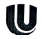 ФЕДЕРАЛЬНОЕ ГОСУДАРСТВЕННОЕ АВТОНОМНОЕ ОБРАЗОВАТЕЛЬНОЕ УЧРЕЖДЕНИЕ ВЫСШЕГО ОБРАЗОВАНИЯ «НАЦИОНАЛЬНЫЙ ИССЛЕДОВАТЕЛЬСКИЙ НИЖЕГОРОДСКИЙ ГОСУДАРСТВЕННЫЙ УНИВЕРСИТЕТ ИМ. Н.И. ЛОБАЧЕВСКОГОИнститут экономики и предпринимательства ДНЕВНИК ПРОИЗВОДСТВЕННОЙ ПРАКТИКИ по  ПМ 04.  «Составление и использование бухгалтерской (финансовой) отчетности»Обучающийся (ФИО) ____________________________________________Курс ____Специальность ______38.02.01 «Экономика и бухгалтерский учет (по отраслям)» ___Записи о работах, выполненных во время прохождения практики Руководитель практики от факультета/института/филиала    ________________________							(подпись) _______________		____________________________________ МП(дата)							(ФИО, должность) Руководитель практики от базы практики         ________________________									(подпись) _______________		____________________________________________ МП(дата)							(ФИО, должность) Приложение 4 ХАРАКТЕРИСТИКА РАБОТЫ ОБУЧАЮЩЕГОСЯ (заполняется руководителем практики от базы практики с указанием степени теоретической подготовки обучающегося, качества выполненной им работы, соблюдением дисциплины, недостатков (если таковые имеются) Обучающийся (ФИО) ______________________ в период с _____________ по __________________проходил производственную практику по ПМ 04«Составление и использование бухгалтерской отчетности»   в ___________________________________________За указанный период прохождения практики _____________________________________________________________________________________________________________________________________________________________________________________________________________________________________________________________________________________________________________________________________________________________________________________________________________________________________________________________________________________________________________________________________________________________________________________________________________________________________________________________________________________________________________________________________________________________________________________________________________________________________________________________________________________________________________________________________________________________________________________________________________________________________________________________________________________________________________________________________________________________________________________________________________________________________________________________________________________________________________________________________________Руководитель практики от базы практики         ________________________									(подпись) _______________		____________________________________________ МП(дата)							(ФИО, должность) Методические указания по подготовке и сдаче квалификационного экзамена по профессиональному модулю«Составление и использование бухгалтерской отчетности» Автор: Сандлер Ирина ВалерьевнаУчебно-методическое пособиеФедеральное государственное автономноеобразовательное учреждение высшего образования«Национальный исследовательский Нижегородский государственный университет им. Н.И. Лобачевского»603950, Нижний Новгород, пр. Гагарина, 23ТемаЗадания входящие в состав портфолиоРаздел 1. Технология составления бухгалтерской (финансовой) отчетностиРаздел 1. Технология составления бухгалтерской (финансовой) отчетностиТема 1.1.Организация работы по составлению бухгалтерской (финансовой) отчётностиИзучение нормативных документов и учебной литературы. Работа с информационными порталами. Решение задач. Заполнение бухгалтерских отчетности0.Тема 1.2.Организация работы по составлению налоговой и статистической  отчётностиИзучение нормативных документов и учебной литературы. Работа с информационными порталами. Решение ситуационных задач. Заполнение налоговой и статистической отчетности.Раздел 2. Основы  анализа бухгалтерской (финансовой) отчетностиРаздел 2. Основы  анализа бухгалтерской (финансовой) отчетностиТема 2.1. Основы анализа бухгалтерской (финансовой) отчетностиИзучение нормативных документов и учебной литературы. Работа с информационными порталами. Решение ситуационных задач. Тема 2.2.1Процедура анализа бухгалтерского балансаОценка структуры имущества организации и его источников по данным баланса. Порядок определения результатов общей оценки структуры активов и их источников по показателям баланса.Тема 2.2.2Анализ активов балансаАнализ наличия и движения нематериальных активов и основных средств. Анализ наличия и движения запасов.Анализ наличия и движения финансовых вложений. Анализ движения денежных средств по данным отчетности.Анализ дебиторской задолженности.Анализ кредиторской задолженности.Тема 2.2.3Анализ капитала и обязательствИсточники финансирования активов. Анализ состава и движения собственного капитала. Расчет и оценка чистых активов. Анализ оценочных обязательств, обеспечения обязательств и государственной помощи.Тема 2.2.4Анализ финансового состояния организации по данным бухгалтерского балансаПроцедуры анализа ликвидности бухгалтерского баланса. Порядок расчета финансовых коэффициентов для оценки платежеспособности. Состав критериев оценки несостоятельности (банкротства) экономического субъекта. Процедуры анализа показателей финансовой устойчивости. Принципы и методы общей оценки деловой активности организации, технология расчета и анализа финансового цикла.Раздел 2.3. Анализ отчета о финансовых результатахПроцедуры анализа отчета о финансовых результатах.Процедуры анализа уровня и динамики финансовых результатов по показателям отчетности. Процедуры анализа влияния факторов на прибыль. Факторный анализ рентабельностиОценка воздействия финансового рычага.Раздел 2.4 Основы финансового менеджментаОрганизация работы при составлении бизнес-плана. Основы финансового менеджмента, методические документы по финансовому анализу, методические документы по бюджетированию и управлению денежными потоками.Мониторинг устранения менеджментом выявленных нарушений, недостатков и рисков.Код компетенцииПоказатели оценки результатаОК 1 – 11;ПК 3.1 – 3.4Знает:законодательство Российской Федерации о бухгалтерском учете, о налогах и сборах, консолидированной финансовой отчетности, аудиторской деятельности, архивном деле, в области социального и медицинского страхования, пенсионного обеспечения;гражданское, таможенное, трудовое, валютное, бюджетное законодательство Российской Федерации, законодательство о противодействии коррупции и коммерческому подкупу, легализации (отмыванию) доходов, полученных преступным путем, и финансированию терроризма, законодательство о порядке изъятия бухгалтерских документов, об ответственности за непредставление или представление недостоверной отчетности;определение бухгалтерской отчетности как информации о финансовом положении экономического субъекта на отчетную дату, финансовом результате его деятельности и движении денежных средств за отчетный период;теоретические основы внутреннего контроля совершаемых фактов хозяйственной жизни и составления бухгалтерской (финансовой) отчетности;механизм отражения нарастающим итогом на счетах бухгалтерского учета данных за отчетный период;методы обобщения информации о хозяйственных операциях организации за отчетный период;порядок составления шахматной таблицы и оборотно-сальдовой ведомости;методы определения результатов хозяйственной деятельности за отчетный период;требования к бухгалтерской отчетности организации;состав и содержание форм бухгалтерской отчетности;бухгалтерский баланс, отчет о финансовых результатах как основные формы бухгалтерской отчетности;методы группировки и перенесения обобщенной учетной информации из оборотно-сальдовой ведомости в формы бухгалтерской отчетности;процедуру составления приложений к бухгалтерскому балансу и отчету о финансовых результатах;порядок отражения изменений в учетной политике в целях бухгалтерского учета;порядок организации получения аудиторского заключения в случае необходимости;сроки представления бухгалтерской отчетности;правила внесения исправлений в бухгалтерскую отчетность в случае выявления неправильного отражения хозяйственных операций;международные стандарты финансовой отчетности (МСФО) и Директивы Европейского Сообщества о консолидированной отчетности;формы налоговых деклараций по налогам и сборам в бюджет и инструкции по их заполнению;форму отчетов по страховым взносам в ФНС России и государственные внебюджетные фонды и инструкцию по ее заполнению;форму статистической отчетности и инструкцию по ее заполнению;сроки представления налоговых деклараций в государственные налоговые органы, внебюджетные фонды и государственные органы статистики;содержание новых форм налоговых деклараций по налогам и сборам и новых инструкций по их заполнению;методы финансового анализа;виды и приемы финансового анализа;процедуры анализа бухгалтерского баланса:порядок общей оценки структуры активов и источников их формирования по показателям баланса;порядок определения результатов общей оценки структуры активов и их источников по показателям баланса;процедуры анализа ликвидности бухгалтерского баланса;порядок расчета финансовых коэффициентов для оценки платежеспособности;состав критериев оценки несостоятельности (банкротства) организации;процедуры анализа показателей финансовой устойчивости;процедуры анализа отчета о финансовых результатах;принципы и методы общей оценки деловой активности организации, технологию расчета и анализа финансового цикла;процедуры анализа уровня и динамики финансовых результатов по показателям отчетности;процедуры анализа влияния факторов на прибыль;основы финансового менеджмента, методические документы по финансовому анализу, методические документы по бюджетированию и управлению денежными потоками.Умеет:использовать методы финансового анализа информации, содержащейся в бухгалтерской (финансовой) отчетности, устанавливать причинно-следственные связи изменений, произошедших за отчетный период, оценивать потенциальные риски и возможности экономического субъекта в обозримом будущем, определять источники, содержащие наиболее полную и достоверную информацию о работе объекта внутреннего контроля; отражать нарастающим итогом на счетах бухгалтерского учета имущественное и финансовое положение организации;определять результаты хозяйственной деятельности за отчетный период;закрывать бухгалтерские регистры и заполнять формы бухгалтерской отчетности в установленные законодательством сроки;устанавливать идентичность показателей бухгалтерских отчетов;осваивать новые формы бухгалтерской отчетности;адаптировать бухгалтерскую (финансовую) отчетность Российской Федерации к Международным стандартам финансовой отчетности;выбирать генеральную совокупность из регистров учетных и отчетных данных, применять при ее обработке наиболее рациональные способы выборки, формировать выборку, к которой будут применяться контрольные и аналитические процедуры;анализировать налоговое законодательство, типичные ошибки налогоплательщиков, практику применения законодательства налоговыми органами, арбитражными судами;применять методы внутреннего контроля (интервью, пересчет, обследование, аналитические процедуры, выборка);выявлять и оценивать риски объекта внутреннего контроля и риски собственных ошибок;оценивать соответствие производимых хозяйственных операций и эффективность использования активов правовой и нормативной базе;составлять прогнозные сметы и бюджеты, платежные календари, кассовые планы, обеспечивать составление финансовой части бизнес-планов, расчетов по привлечению кредитов и займов, проспектов эмиссий ценных бумаг экономического субъекта;вырабатывать сбалансированные решения по корректировке стратегии и тактики в области финансовой политики экономического субъекта, вносить соответствующие изменения в финансовые планы (сметы, бюджеты, бизнес-планы);определять объем работ по финансовому анализу, потребность в трудовых, финансовых и материально-технических ресурсах;определять источники информации для проведения анализа финансового состояния экономического субъекта;планировать программы и сроки проведения финансового анализа экономического субъекта и осуществлять контроль их соблюдения, определять состав и формат аналитических отчетов;распределять объем работ по проведению финансового анализа между работниками (группами работников).проверять качество аналитической информации, полученной в процессе проведения финансового анализа, и выполнять процедуры по ее обобщению;формировать аналитические отчеты и представлять их заинтересованным пользователям;координировать взаимодействие работников экономического субъекта в процессе проведения финансового анализа;оценивать и анализировать финансовый потенциал, ликвидность и платежеспособность, финансовую устойчивость, прибыльность и рентабельность, инвестиционную привлекательность экономического субъекта;формировать обоснованные выводы по результатам информации, полученной в процессе проведения финансового анализа экономического субъекта;разрабатывать финансовые программы развития экономического субъекта, инвестиционную, кредитную и валютную политику экономического субъекта;применять результаты финансового анализа экономического субъекта для целей бюджетирования и управления денежными потоками;формировать информационную базу, отражающую ход устранения выявленных контрольными процедурами недостатков.Индикаторы компетенциинеудовлетворительноудовлетворительнохорошоотличноПолнота знанийУровень знаний ниже минимальных требований. Имели место грубые ошибки.Минимально допустимый уровень знаний. Допущено много негрубых ошибки.Уровень знаний в объеме, соответствующем программе подготовки. Допущено несколько  негрубых ошибокУровень знаний в объеме, соответствующем программе подготовки, без  ошибок.Наличие умений При решении стандартных задач не продемонстрированы основные умения.Имели место грубые ошибки.Продемонстрированы основные умения. Решены типовые задачи с негрубыми ошибками. Выполнены все задания, но не в полном объеме. Продемонстрированы все основные умения. Решены все основные задачи с негрубыми ошибками. Выполнены все задания, в полном объеме, но некоторые с недочетами.Продемонстрированы все основные умения, решены все основные задачи с отдельными несущественным недочетами, выполнены все задания в полном объеме. Характеристика сформированности компетенцииКомпетенция в полной мере не сформирована. Имеющихся знаний, умений, навыков недостаточно для решения практических (профессиональных) задач. Требуется повторное обучениеСформированность компетенции соответствует минимальным требованиям. Имеющихся знаний, умений, навыков в целом достаточно для решения практических (профессиональных) задач, но требуется дополнительная практика по большинству практических задач.Сформированность компетенции в целом соответствует требованиям, но есть недочеты. Имеющихся знаний, умений, навыков и мотивации в целом достаточно для решения практических (профессиональных) задач, но требуется дополнительная практика по некоторым профессиональным задачам.Сформированность компетенции полностью соответствует требованиям. Имеющихся знаний, умений, навыков и мотивации в полной мере достаточно для решения сложных практических (профессиональных) задач. Уровень сформированности компетенцийНизкийНиже среднегоСреднийВысокийСпециальность38.02.01 Экономика и бухгалтерский учет (по отраслям)38.02.01 Экономика и бухгалтерский учет (по отраслям)38.02.01 Экономика и бухгалтерский учет (по отраслям)38.02.01 Экономика и бухгалтерский учет (по отраслям)Форма обучения Форма обучения  ……………………..Группа    очная, заочная,    очная, заочная,    очная, заочная,Зав. кафедройбухгалтерского учетад.э.н., профессорМизиковский И.Е.Ф.И.О.подписьВыполнил студентФ.И.О.подписьВиды и объем работ, выполненных студентом во время практикиОценка о выполнении каждого вида работ руководителем практики от базы практикиКраткая характеристика организацииНормативно-правовое регулирование формирования бухгалтерской отчетности в организацииСтруктура и обязанности отдела бухгалтерииПорядок формирования бухгалтерской отчетностиАнализ Бухгалтерского баланса организацииАнализ Отчета о финансовых результатахОбщая оценкаОК1.Выбирать способы решения задач профессиональной деятельности применительно к различным контекстам_________      _____________________________                                     (подпись руководителя практики)ОК2.Осуществлять поиск, анализ и интерпретацию информации, необходимой для выполнения задач профессиональной деятельности_________      _____________________________                                     (подпись руководителя практики)ОК3.Планировать и реализовывать собственное профессиональное и личностное развитие_________      _____________________________                                     (подпись руководителя практики)ОК4.Работать в коллективе и команде, эффективно взаимодействовать с коллегами, руководством, клиентами_________      _____________________________                                     (подпись руководителя практики)ОК5.Осуществлять устную и письменную коммуникацию на государственном языке Российской Федерации с учетом особенностей социального и культурного контекста_________      _____________________________                                     (подпись руководителя практики)ОК6. Проявлять гражданско-патриотическую позицию, демонстрировать осознанное поведение на основе традиционных общечеловеческих ценностей_________      _____________________________                                     (подпись руководителя практики)ОК7.Содействовать сохранению окружающей среды, ресурсосбережению, эффективно действовать в чрезвычайных ситуациях_________      _____________________________                                     (подпись руководителя практики)ОК 8.Использовать средства физической культуры для сохранения и укрепления здоровья в процессе профессиональной деятельности и поддержания необходимого уровня физической подготовленности_________      _____________________________                                     (подпись руководителя практики)ОК9.Использовать информационные технологии в профессиональной деятельности_________      _____________________________                                     (подпись руководителя практики)ОК10.Пользоваться профессиональной документацией на государственном и иностранном языках_________      _____________________________                                     (подпись руководителя практики)ОК11.Использовать знания по финансовой грамотности, планировать предпринимательскую деятельность в профессиональной сфере_________      _____________________________                                     (подпись руководителя практики)ПК4. 1.Отражать нарастающим итогом на счетах бухгалтерского учета имущественное и финансовое положение организации, определять результаты хозяйственной деятельности за отчетный период_________      _____________________________                                     (подпись руководителя практики)ПК4.2.Составлять формы бухгалтерской (финансовой) отчетности в установленные законодательством сроки_________      _____________________________                                     (подпись руководителя практики)ПК4.3.Составлять (отчеты) и налоговые декларации по налогам и сборам в бюджет, учитывая отмененный единый социальный налог (ЕСН), отчеты по страховым взносам в государственные внебюджетные фонды, а также формы статистической отчетности  установленные законодательством сроки_________      _____________________________                                     (подпись руководителя практики)ПК4.4.Проводить контроль и анализ информации об активах и финансового положения организации, ее платежеспособности и доходности_________      _____________________________                                     (подпись руководителя практики)ПК4.5.Принимать участие в составлении бизнес-плана_________      _____________________________                                     (подпись руководителя практики)ПК4.6.Анализировать финансово-хозяйственную деятельность, осуществлять анализ информации, полученной в ходе проведения контрольных процедур, выявление и оценку рисков_________      _____________________________                                     (подпись руководителя практики)ПК4.7.Проводить мониторинг устранения менеджментом выявленных нарушений, недостатков и рисков_________      _____________________________                                     (подпись руководителя практики)ДатаМесто практики (структурное подразделение базы практики) Содержание выполненной работы Отметка о выполнении руководителя практики от факультета/института/филиала, подпись Отметка о выполнении руководителя практики от базы практики, подпись